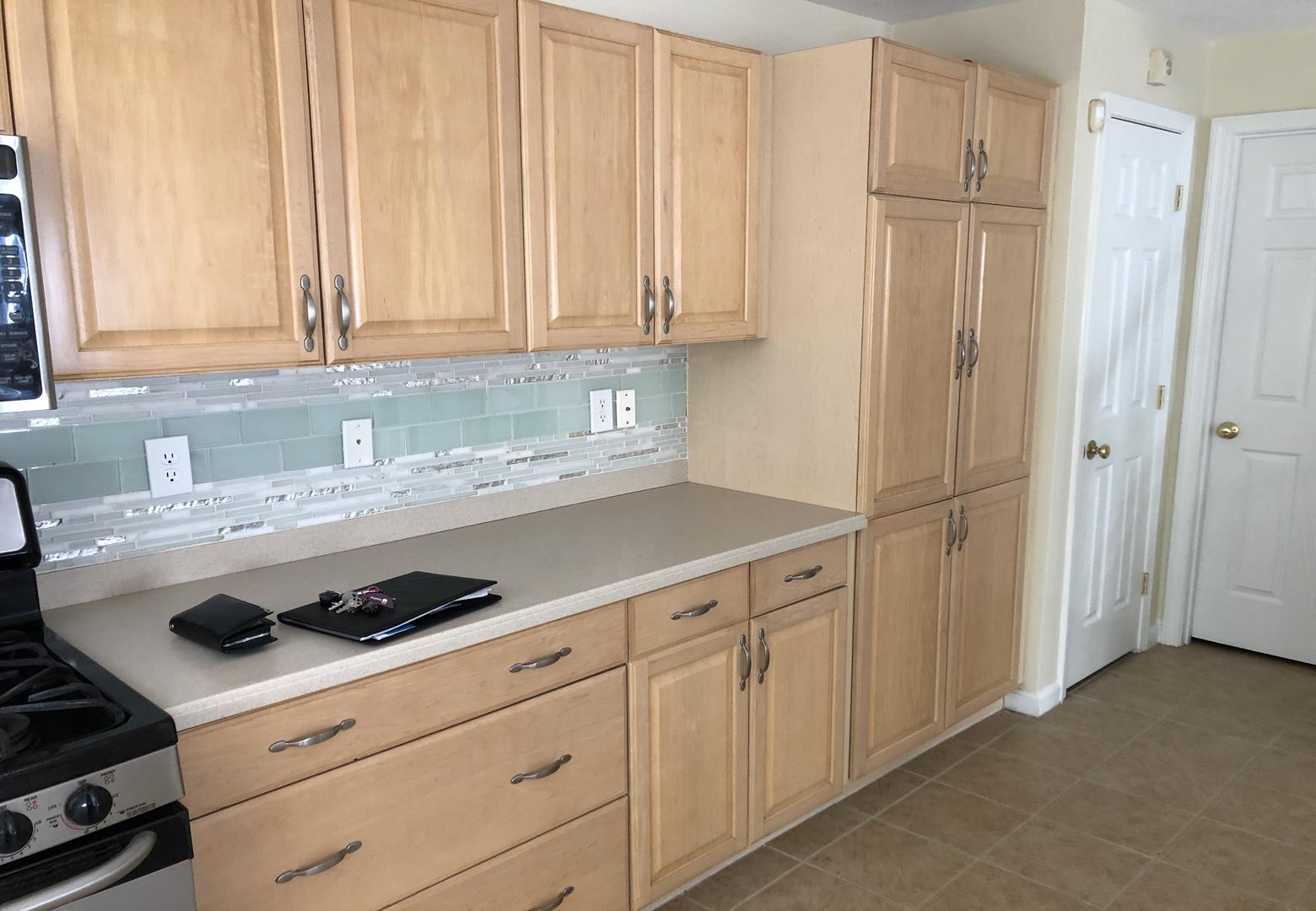 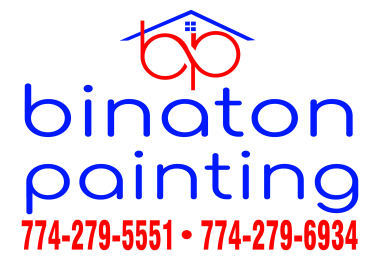 DON'T INCLUDE STAIN INSIDE THE CABINET.33 AMERICAN BLVD ASHLAND MA 01721CABINETS: COLOR   CHERRY DARK                                                          DOORS         34Unit STYLE     SMOOTH                                                                    DRAWERS   11 Unit                                                                COMPLETE JOB IN 2 WEEKS                             We use only the highest quality materials.   ” Thank you so much for trusting me . I do my best, taking care of your house as if it were mine. I take pleasure and love my job. “                                                                             Wellington B.  Bovenschulte                                                                 Master Painter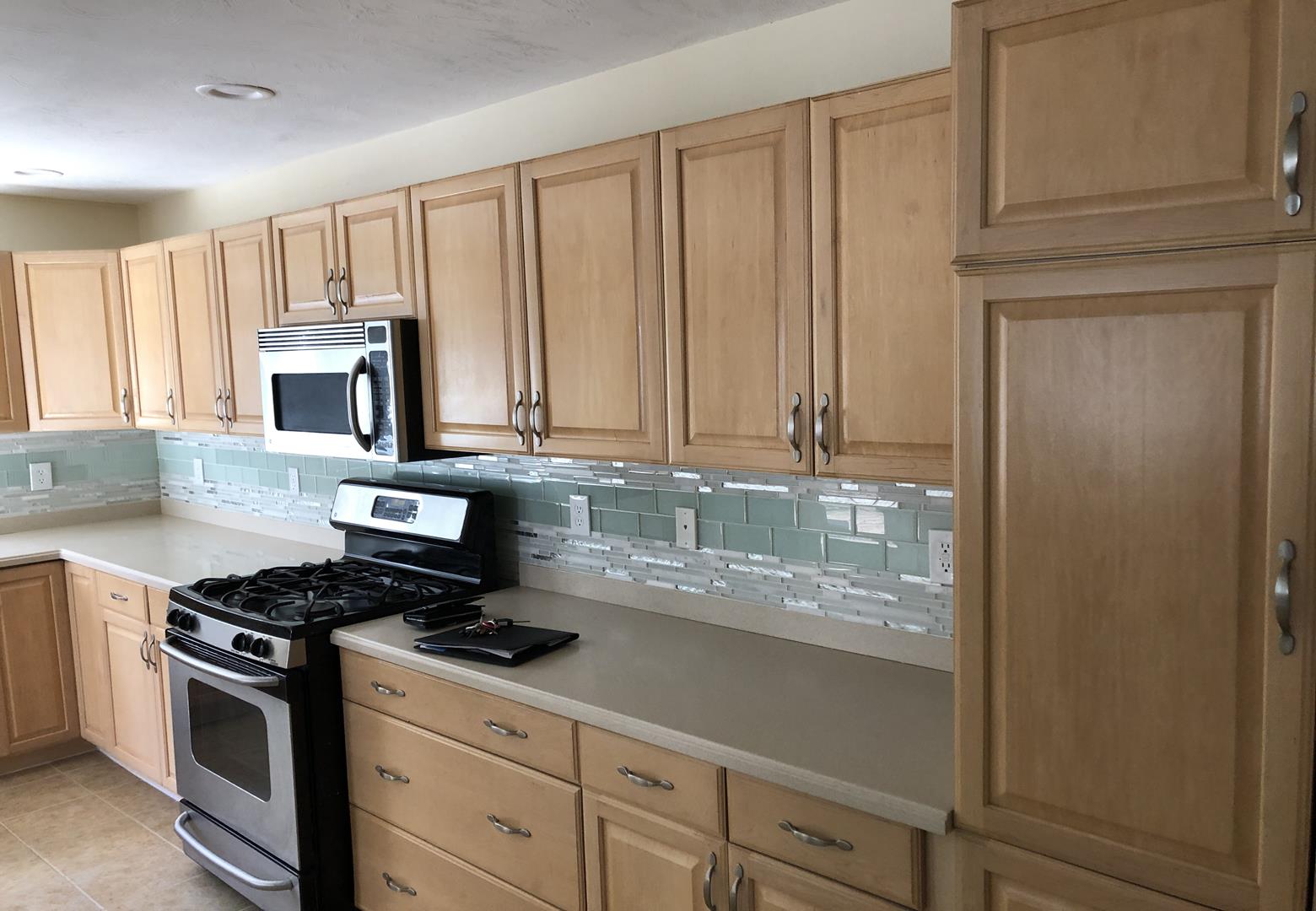 DON'T INCLUDE STAIN INSIDE THE CABINET.33 AMERICAN BLVD ASHLAND MA 01721CABINETS: COLOR   CHERRY DARK                                                          DOORS         34Unit STYLE     SMOOTH                                                                    DRAWERS   11 Unit                                                                COMPLETE JOB IN 2 WEEKS                             We use only the highest quality materials.   ” Thank you so much for trusting me . I do my best, taking care of your house as if it were mine. I take pleasure and love my job. “                                                                             Wellington B.  Bovenschulte                                                                 Master Painter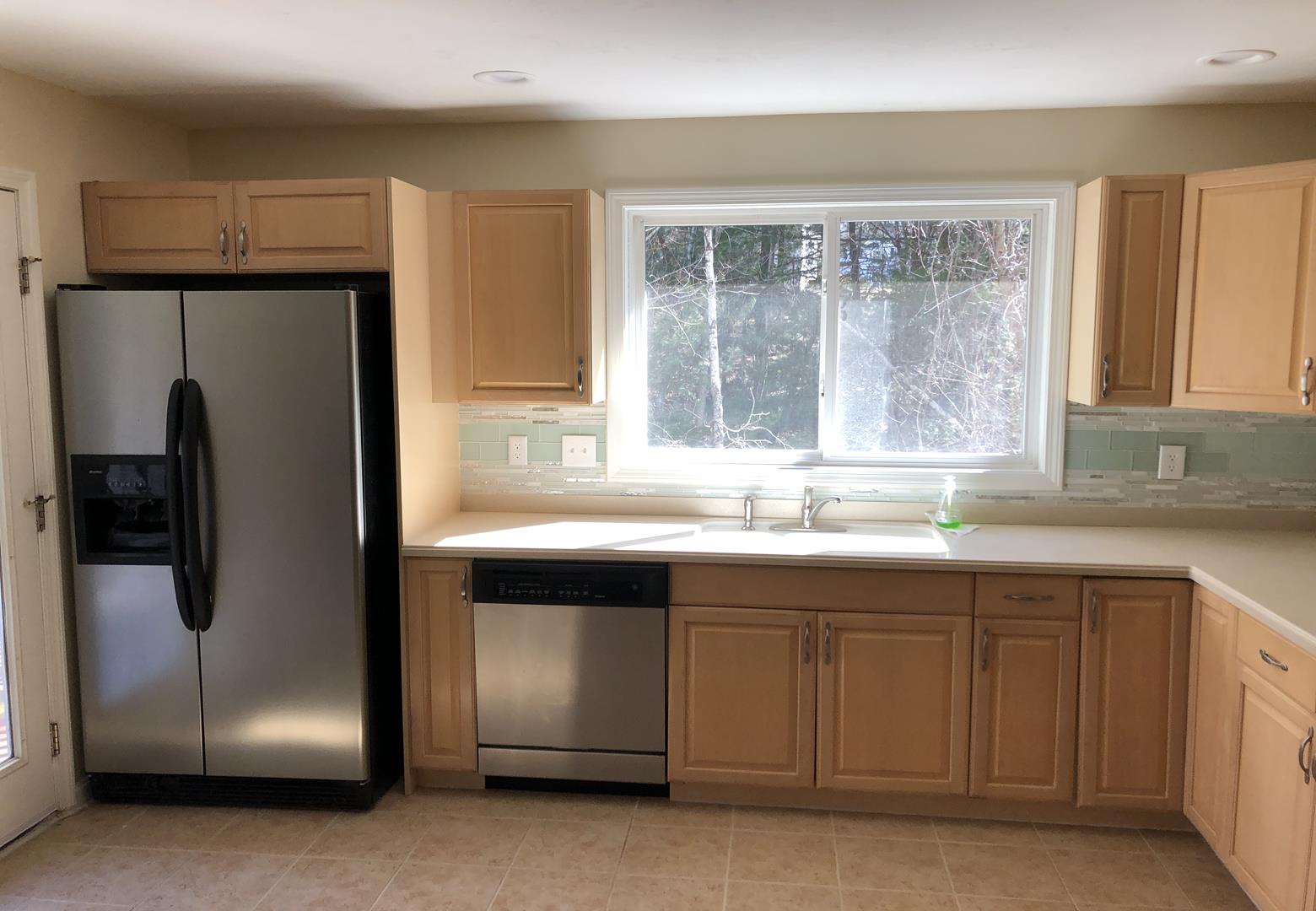 DON'T INCLUDE STAIN INSIDE THE CABINET.33 AMERICAN BLVD ASHLAND MA 01721CABINETS: COLOR   CHERRY DARK                                                          DOORS         34Unit STYLE     SMOOTH                                                                    DRAWERS   11 Unit                                                                COMPLETE JOB IN 2 WEEKS                             We use only the highest quality materials.   ” Thank you so much for trusting me . I do my best, taking care of your house as if it were mine. I take pleasure and love my job. “                                                                             Wellington B.  Bovenschulte                                                                 Master Painter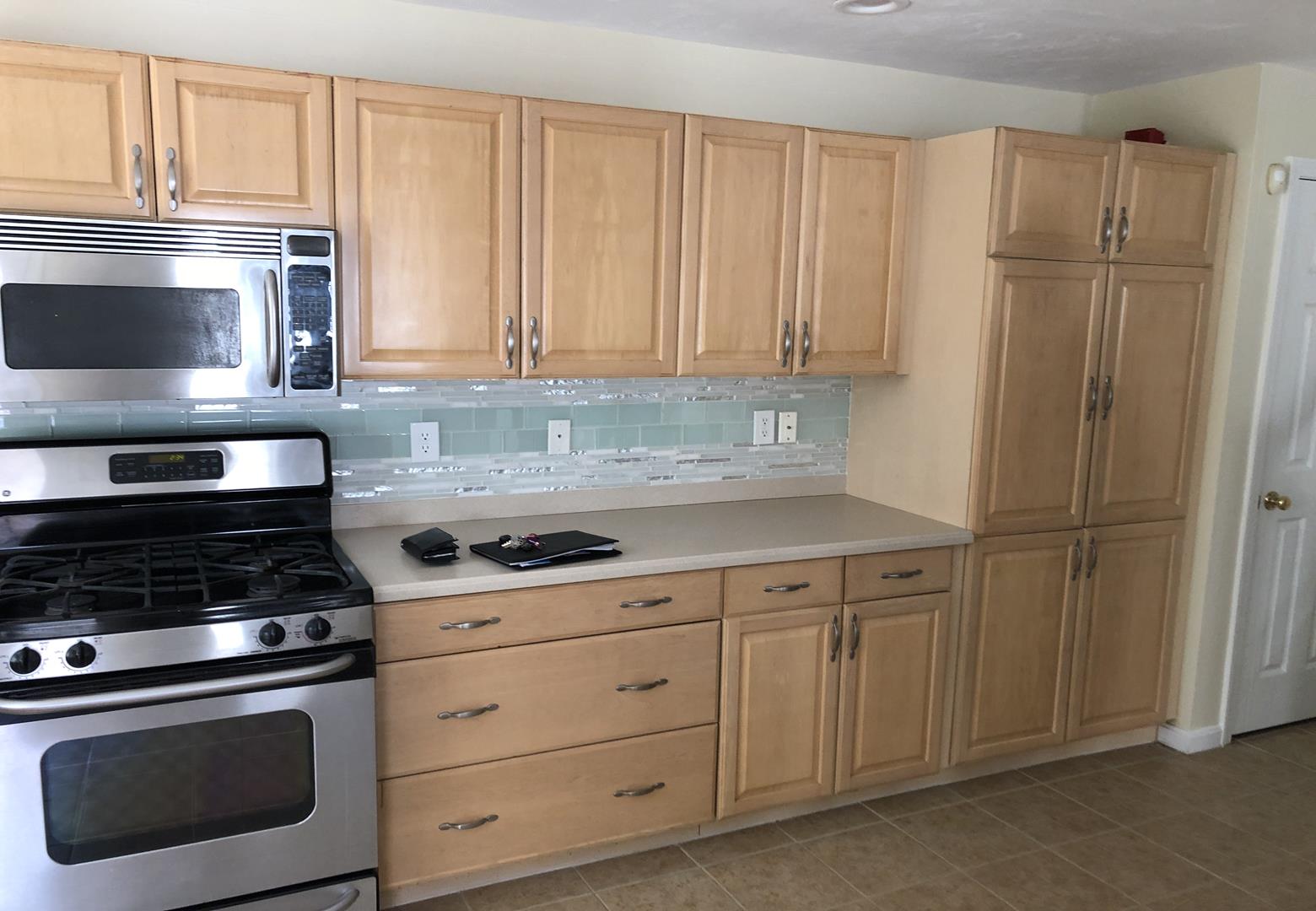 DON'T INCLUDE STAIN INSIDE THE CABINET.33 AMERICAN BLVD ASHLAND MA 01721CABINETS: COLOR   CHERRY DARK                                                          DOORS         34Unit STYLE     SMOOTH                                                                    DRAWERS   11 Unit                                                                COMPLETE JOB IN 2 WEEKS                             We use only the highest quality materials.   ” Thank you so much for trusting me . I do my best, taking care of your house as if it were mine. I take pleasure and love my job. “                                                                             Wellington B.  Bovenschulte                                                                 Master Painter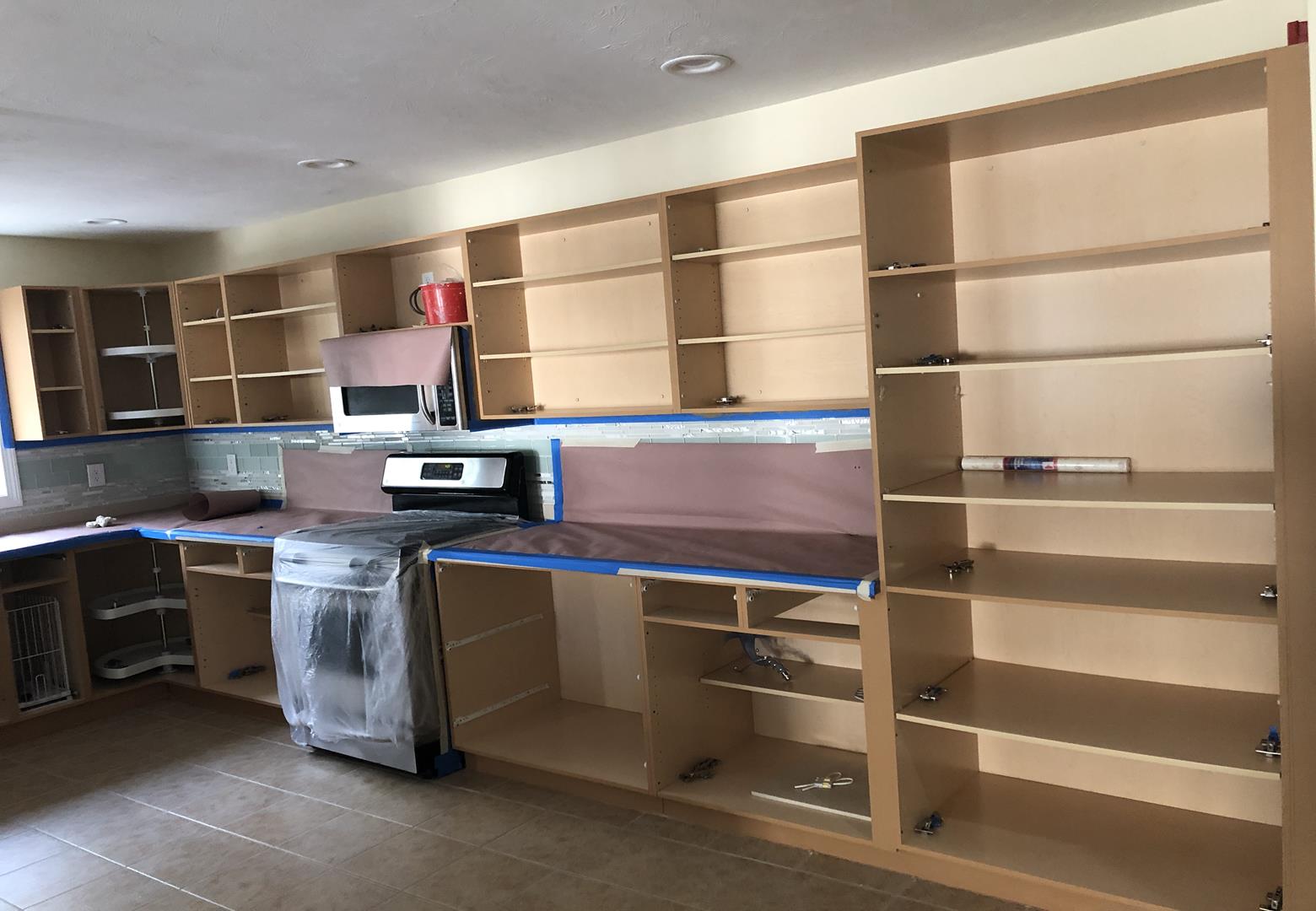 DON'T INCLUDE STAIN INSIDE THE CABINET.33 AMERICAN BLVD ASHLAND MA 01721CABINETS: COLOR   CHERRY DARK                                                          DOORS         34Unit STYLE     SMOOTH                                                                    DRAWERS   11 Unit                                                                COMPLETE JOB IN 2 WEEKS                             We use only the highest quality materials.   ” Thank you so much for trusting me . I do my best, taking care of your house as if it were mine. I take pleasure and love my job. “                                                                             Wellington B.  Bovenschulte                                                                 Master Painter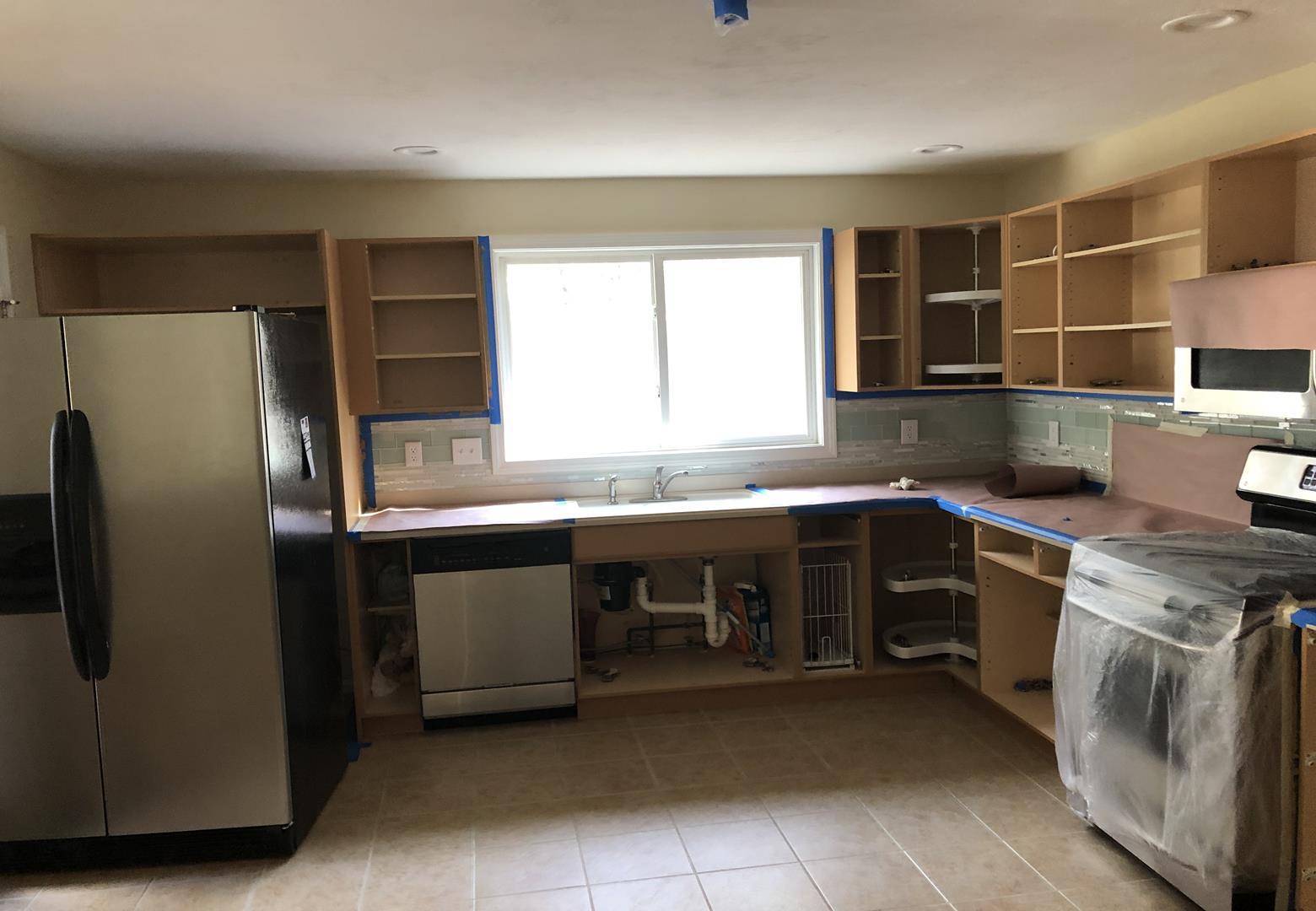 DON'T INCLUDE STAIN INSIDE THE CABINET.33 AMERICAN BLVD ASHLAND MA 01721CABINETS: COLOR   CHERRY DARK                                                          DOORS         34Unit STYLE     SMOOTH                                                                    DRAWERS   11 Unit                                                                COMPLETE JOB IN 2 WEEKS                             We use only the highest quality materials.   ” Thank you so much for trusting me . I do my best, taking care of your house as if it were mine. I take pleasure and love my job. “                                                                             Wellington B.  Bovenschulte                                                                 Master Painter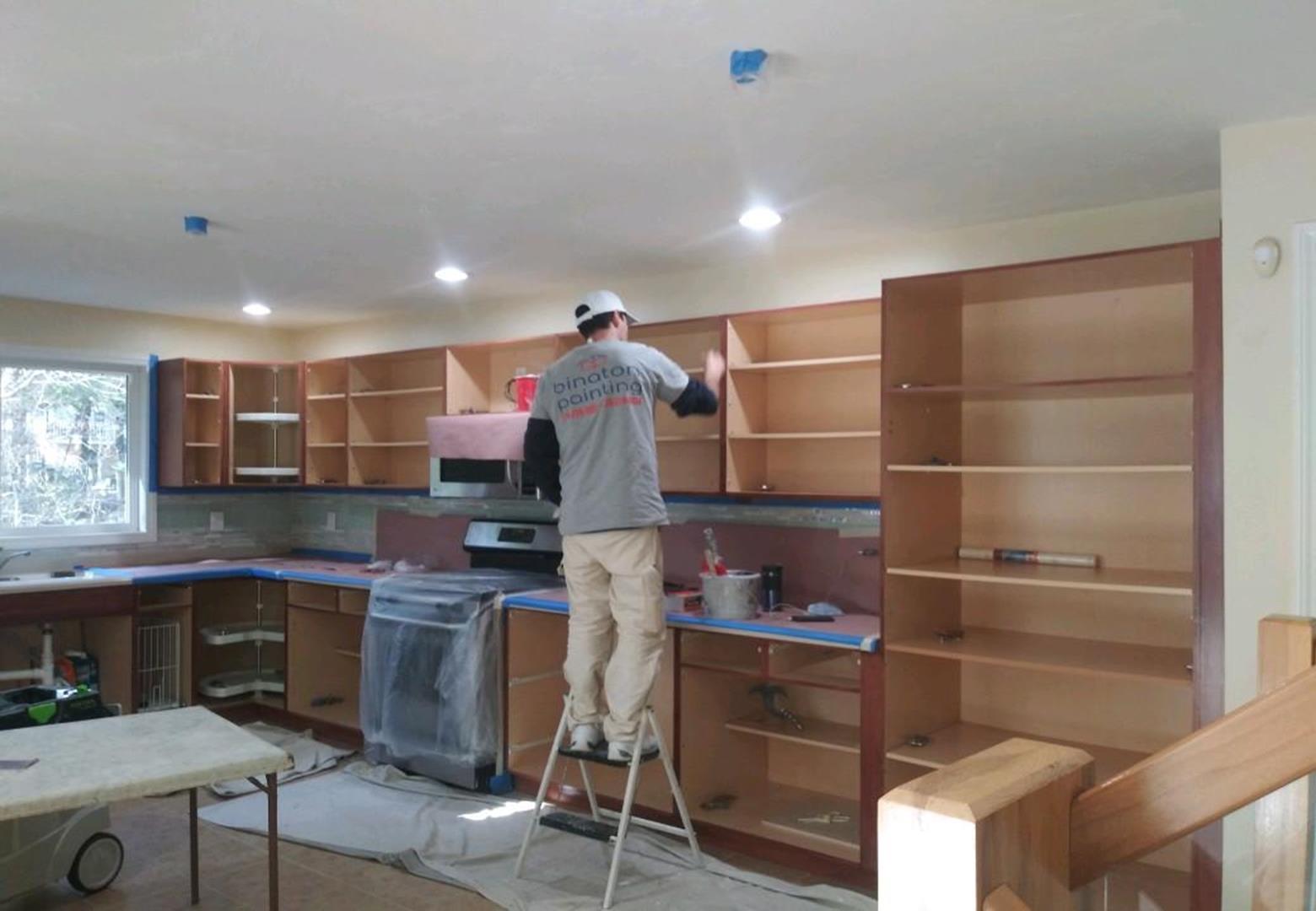 DON'T INCLUDE STAIN INSIDE THE CABINET.33 AMERICAN BLVD ASHLAND MA 01721CABINETS: COLOR   CHERRY DARK                                                          DOORS         34Unit STYLE     SMOOTH                                                                    DRAWERS   11 Unit                                                                COMPLETE JOB IN 2 WEEKS                             We use only the highest quality materials.   ” Thank you so much for trusting me . I do my best, taking care of your house as if it were mine. I take pleasure and love my job. “                                                                             Wellington B.  Bovenschulte                                                                 Master Painter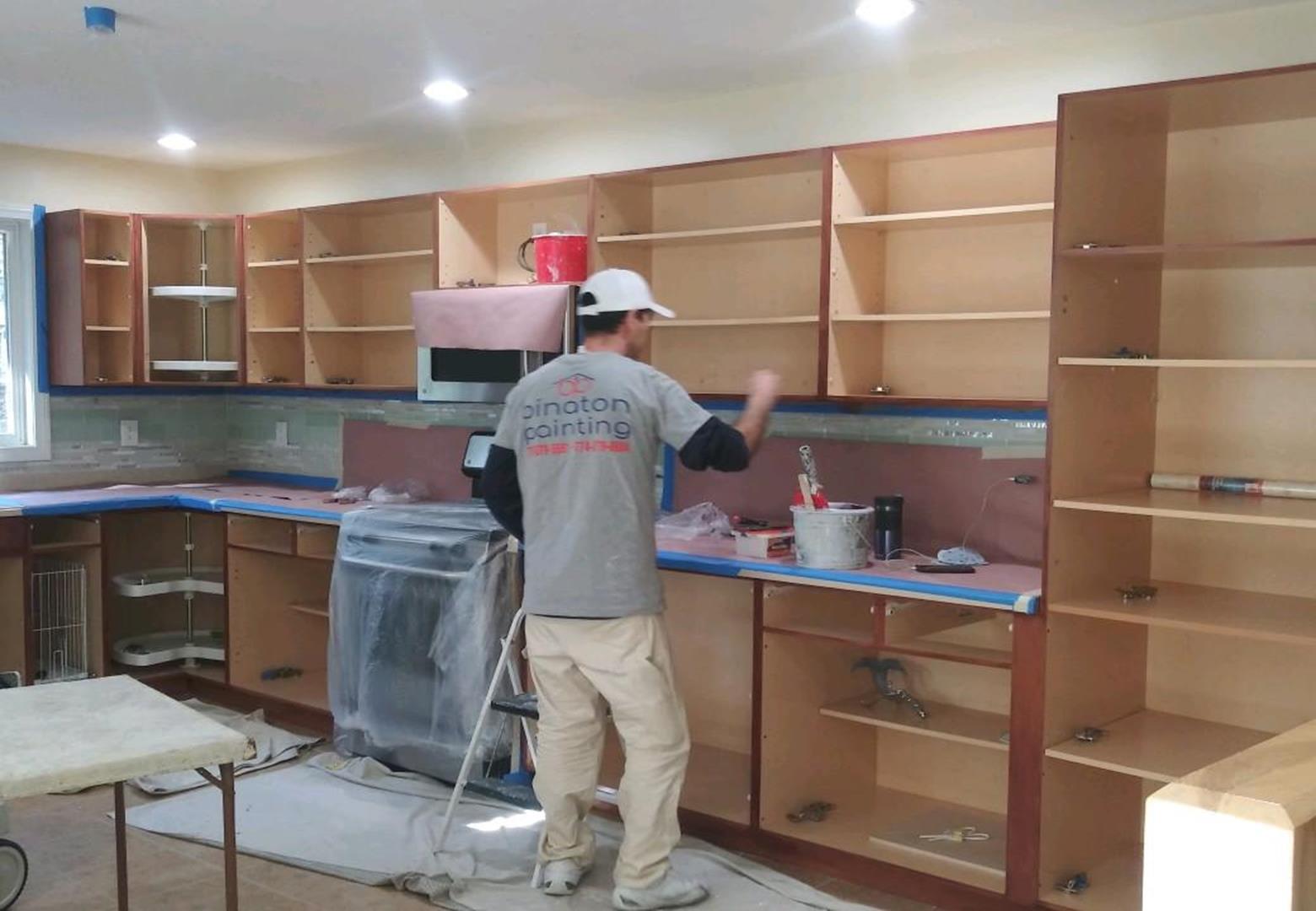 DON'T INCLUDE STAIN INSIDE THE CABINET.33 AMERICAN BLVD ASHLAND MA 01721CABINETS: COLOR   CHERRY DARK                                                          DOORS         34Unit STYLE     SMOOTH                                                                    DRAWERS   11 Unit                                                                COMPLETE JOB IN 2 WEEKS                             We use only the highest quality materials.   ” Thank you so much for trusting me . I do my best, taking care of your house as if it were mine. I take pleasure and love my job. “                                                                             Wellington B.  Bovenschulte                                                                 Master Painter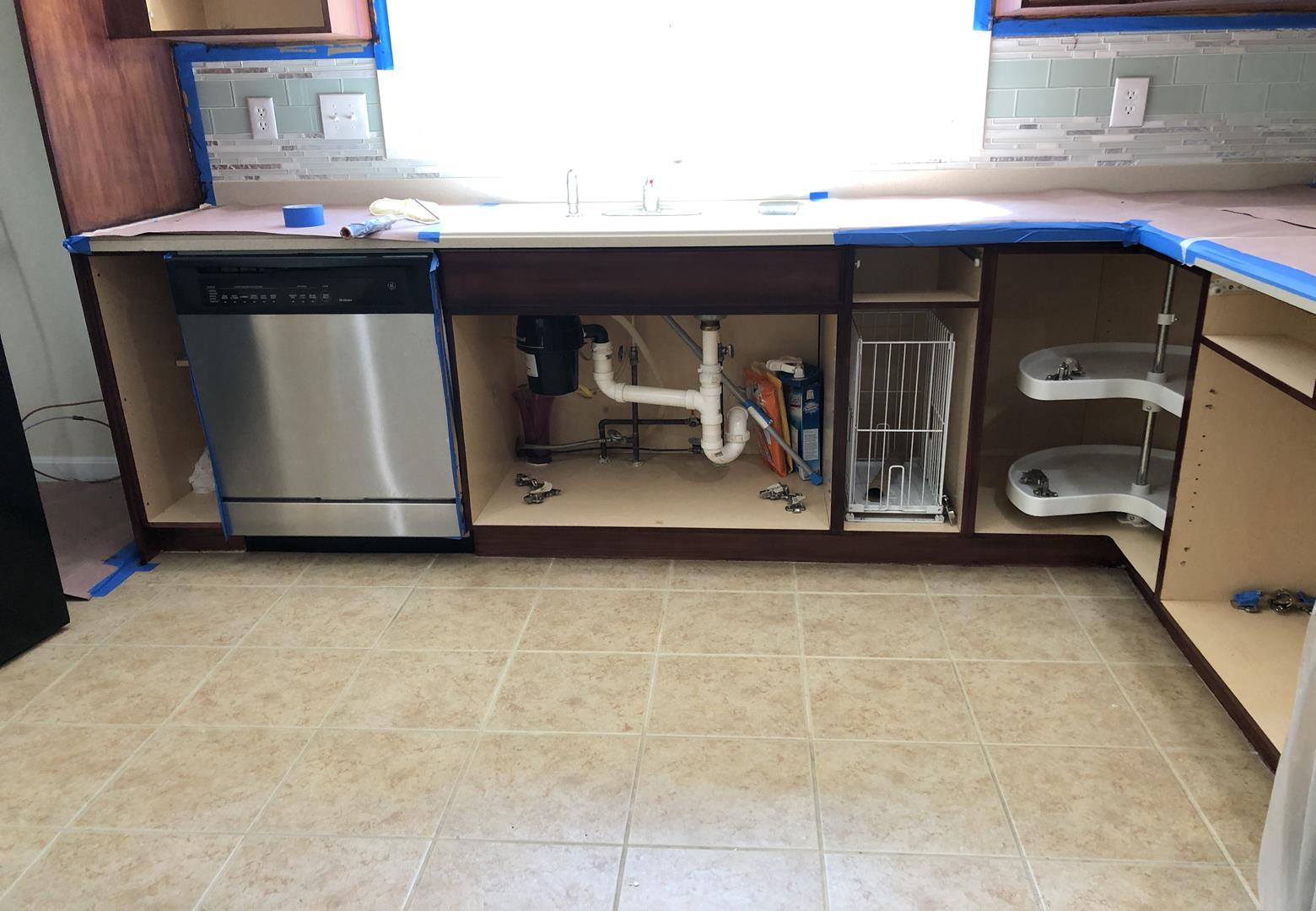 DON'T INCLUDE STAIN INSIDE THE CABINET.33 AMERICAN BLVD ASHLAND MA 01721CABINETS: COLOR   CHERRY DARK                                                          DOORS         34Unit STYLE     SMOOTH                                                                    DRAWERS   11 Unit                                                                COMPLETE JOB IN 2 WEEKS                             We use only the highest quality materials.   ” Thank you so much for trusting me . I do my best, taking care of your house as if it were mine. I take pleasure and love my job. “                                                                             Wellington B.  Bovenschulte                                                                 Master Painter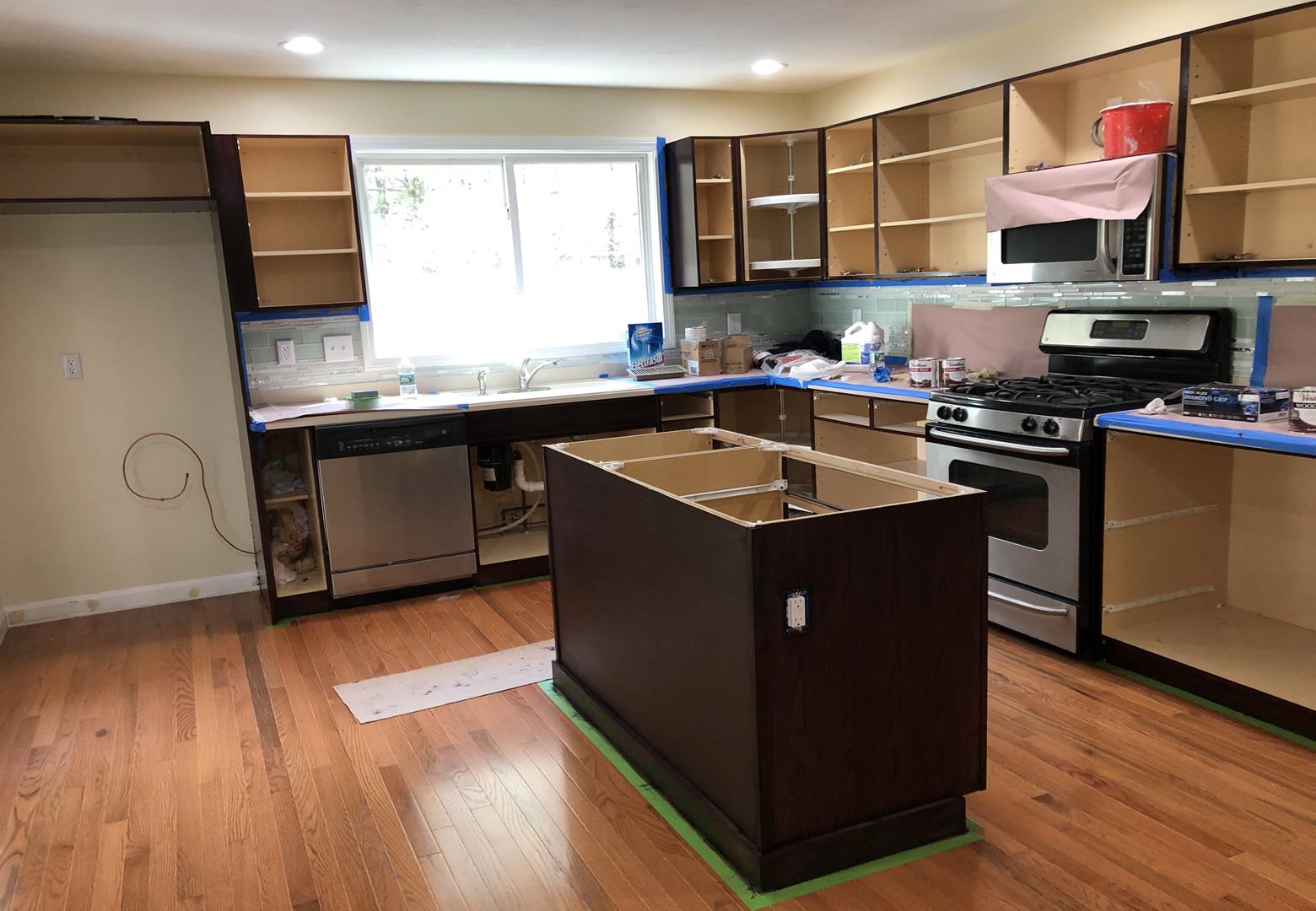 DON'T INCLUDE STAIN INSIDE THE CABINET.33 AMERICAN BLVD ASHLAND MA 01721CABINETS: COLOR   CHERRY DARK                                                          DOORS         34Unit STYLE     SMOOTH                                                                    DRAWERS   11 Unit                                                                COMPLETE JOB IN 2 WEEKS                             We use only the highest quality materials.   ” Thank you so much for trusting me . I do my best, taking care of your house as if it were mine. I take pleasure and love my job. “                                                                             Wellington B.  Bovenschulte                                                                 Master Painter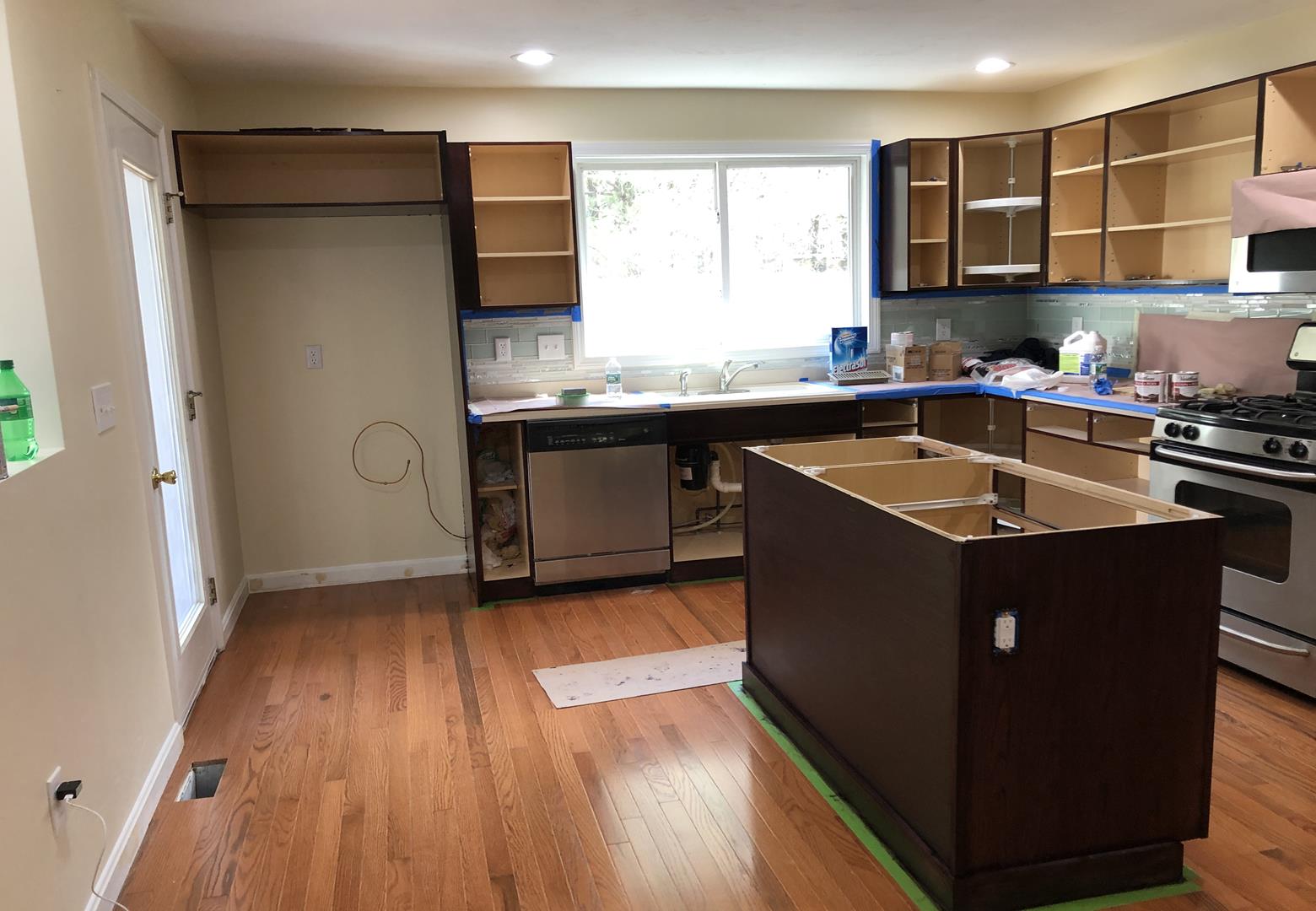 DON'T INCLUDE STAIN INSIDE THE CABINET.33 AMERICAN BLVD ASHLAND MA 01721CABINETS: COLOR   CHERRY DARK                                                          DOORS         34Unit STYLE     SMOOTH                                                                    DRAWERS   11 Unit                                                                COMPLETE JOB IN 2 WEEKS                             We use only the highest quality materials.   ” Thank you so much for trusting me . I do my best, taking care of your house as if it were mine. I take pleasure and love my job. “                                                                             Wellington B.  Bovenschulte                                                                 Master Painter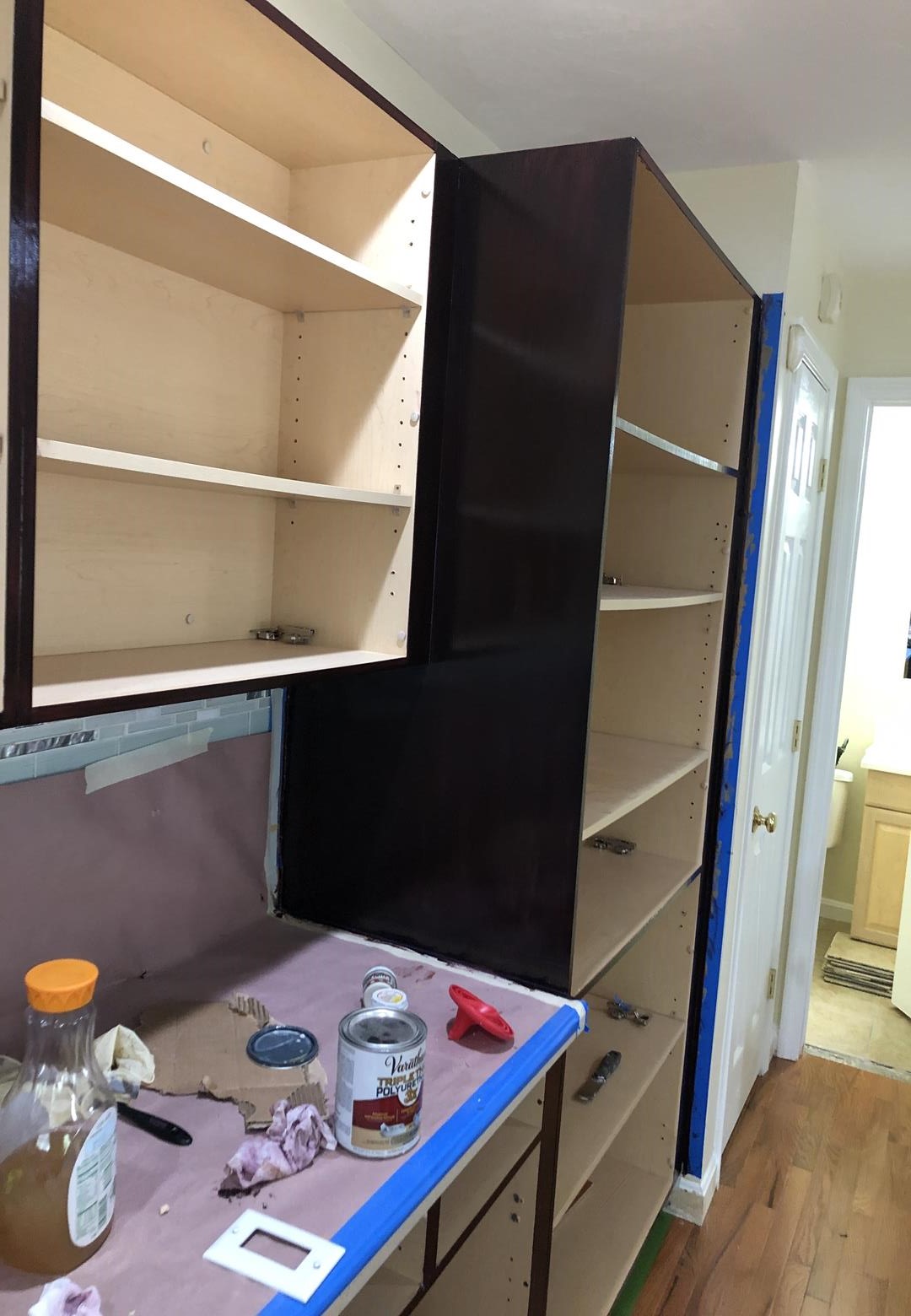 DON'T INCLUDE STAIN INSIDE THE CABINET.33 AMERICAN BLVD ASHLAND MA 01721CABINETS: COLOR   CHERRY DARK                                                          DOORS         34Unit STYLE     SMOOTH                                                                    DRAWERS   11 Unit                                                                COMPLETE JOB IN 2 WEEKS                             We use only the highest quality materials.   ” Thank you so much for trusting me . I do my best, taking care of your house as if it were mine. I take pleasure and love my job. “                                                                             Wellington B.  Bovenschulte                                                                 Master Painter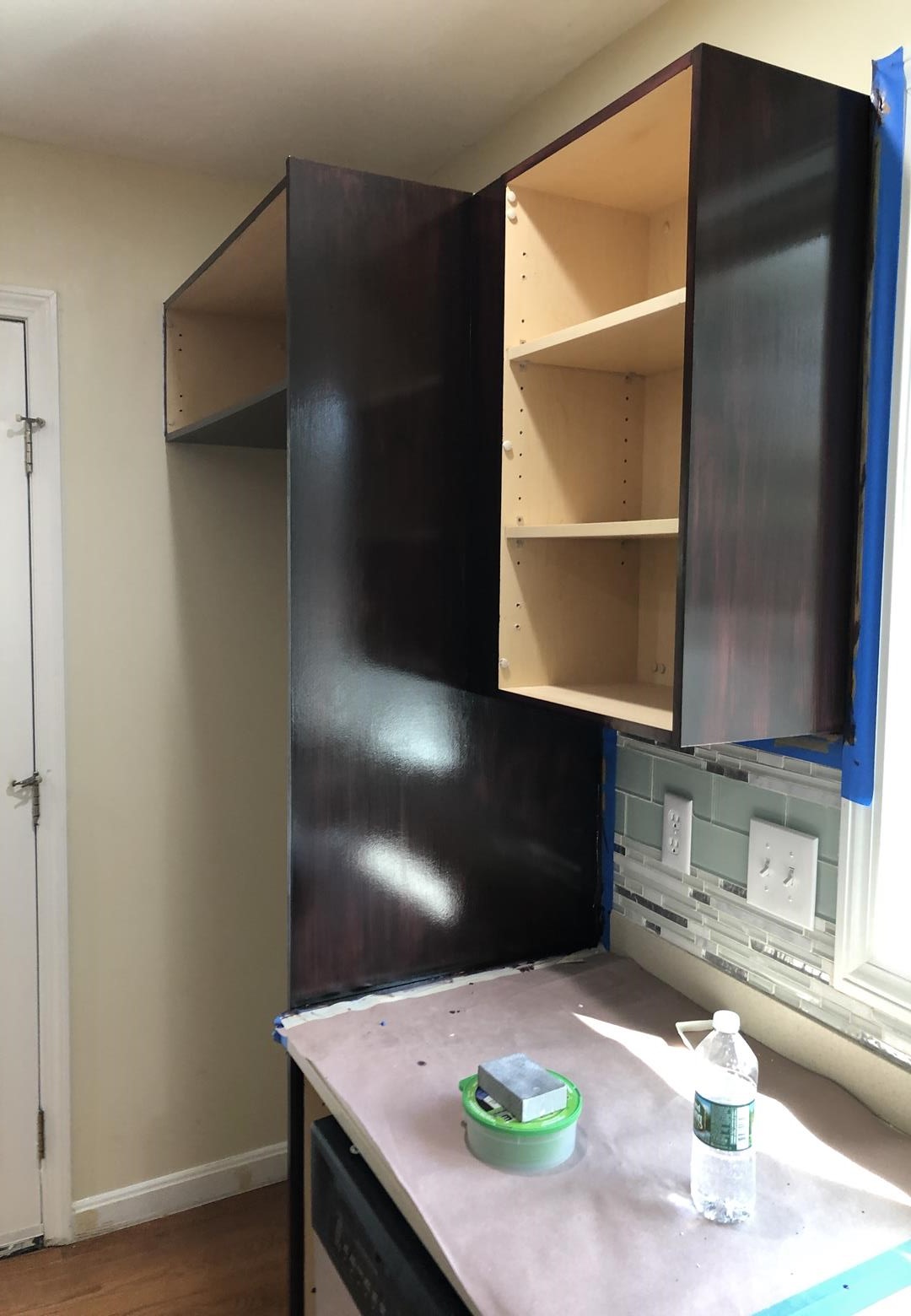 DON'T INCLUDE STAIN INSIDE THE CABINET.33 AMERICAN BLVD ASHLAND MA 01721CABINETS: COLOR   CHERRY DARK                                                          DOORS         34Unit STYLE     SMOOTH                                                                    DRAWERS   11 Unit                                                                COMPLETE JOB IN 2 WEEKS                             We use only the highest quality materials.   ” Thank you so much for trusting me . I do my best, taking care of your house as if it were mine. I take pleasure and love my job. “                                                                             Wellington B.  Bovenschulte                                                                 Master Painter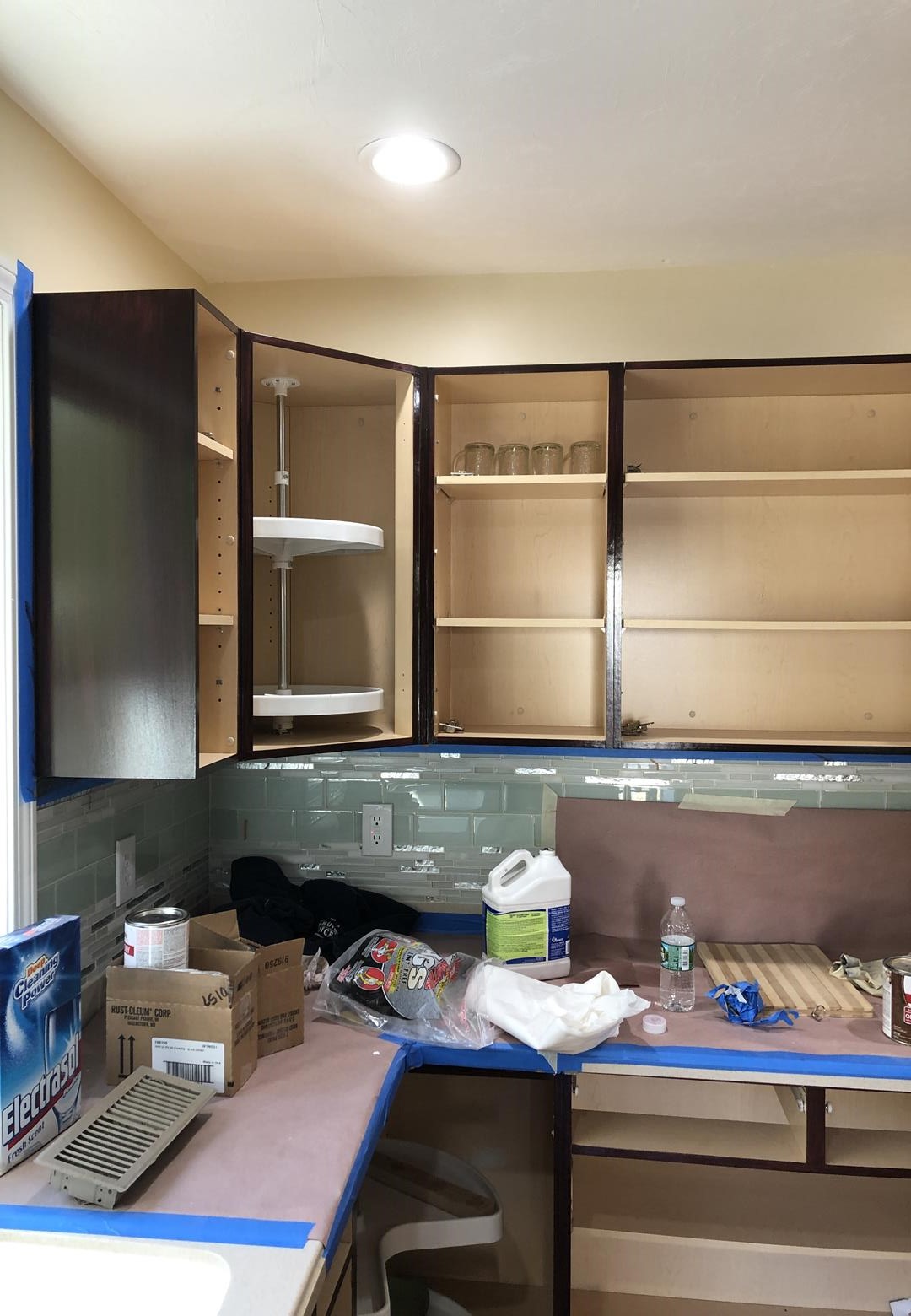 DON'T INCLUDE STAIN INSIDE THE CABINET.33 AMERICAN BLVD ASHLAND MA 01721CABINETS: COLOR   CHERRY DARK                                                          DOORS         34Unit STYLE     SMOOTH                                                                    DRAWERS   11 Unit                                                                COMPLETE JOB IN 2 WEEKS                             We use only the highest quality materials.   ” Thank you so much for trusting me . I do my best, taking care of your house as if it were mine. I take pleasure and love my job. “                                                                             Wellington B.  Bovenschulte                                                                 Master Painter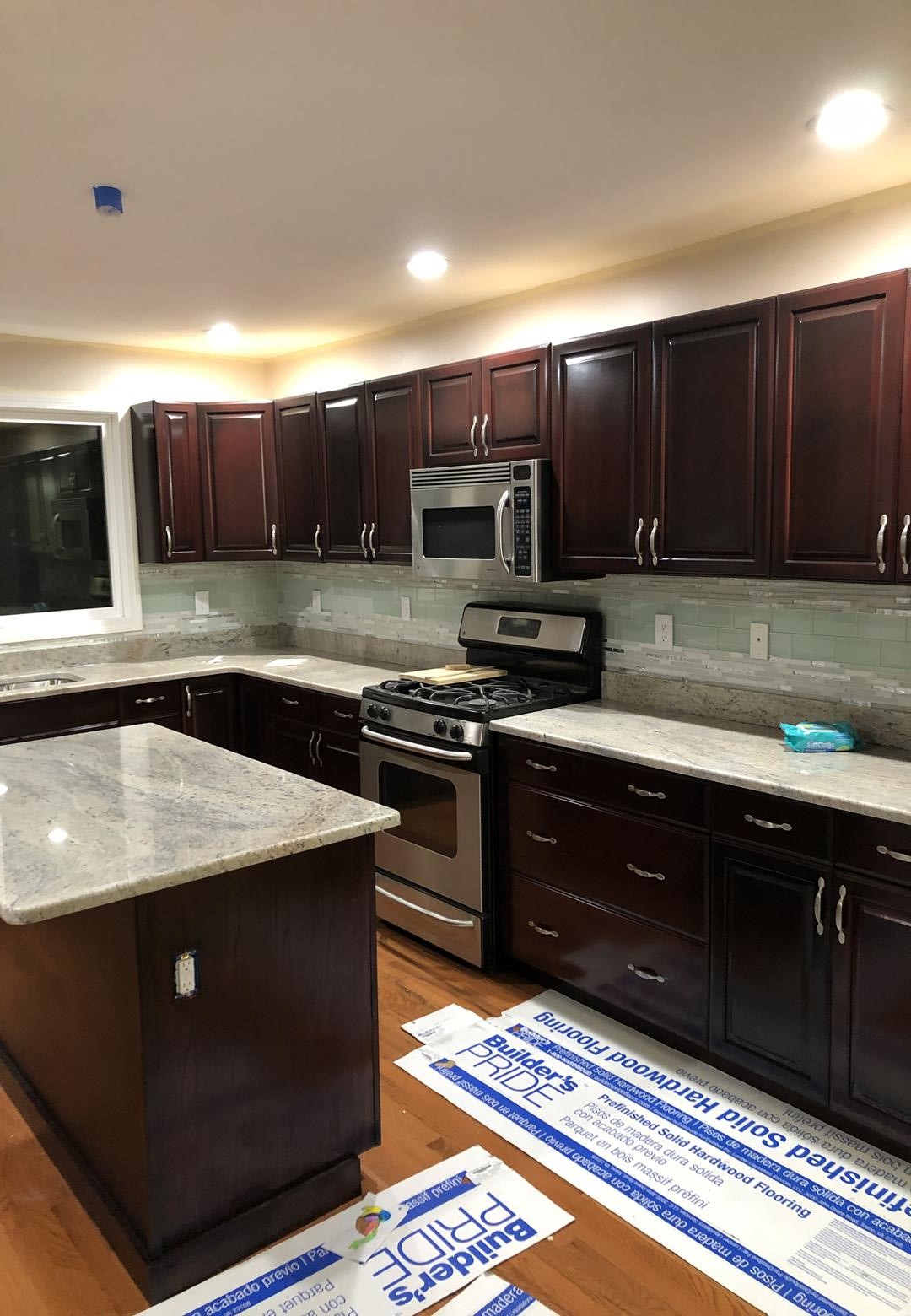 DON'T INCLUDE STAIN INSIDE THE CABINET.33 AMERICAN BLVD ASHLAND MA 01721CABINETS: COLOR   CHERRY DARK                                                          DOORS         34Unit STYLE     SMOOTH                                                                    DRAWERS   11 Unit                                                                COMPLETE JOB IN 2 WEEKS                             We use only the highest quality materials.   ” Thank you so much for trusting me . I do my best, taking care of your house as if it were mine. I take pleasure and love my job. “                                                                             Wellington B.  Bovenschulte                                                                 Master Painter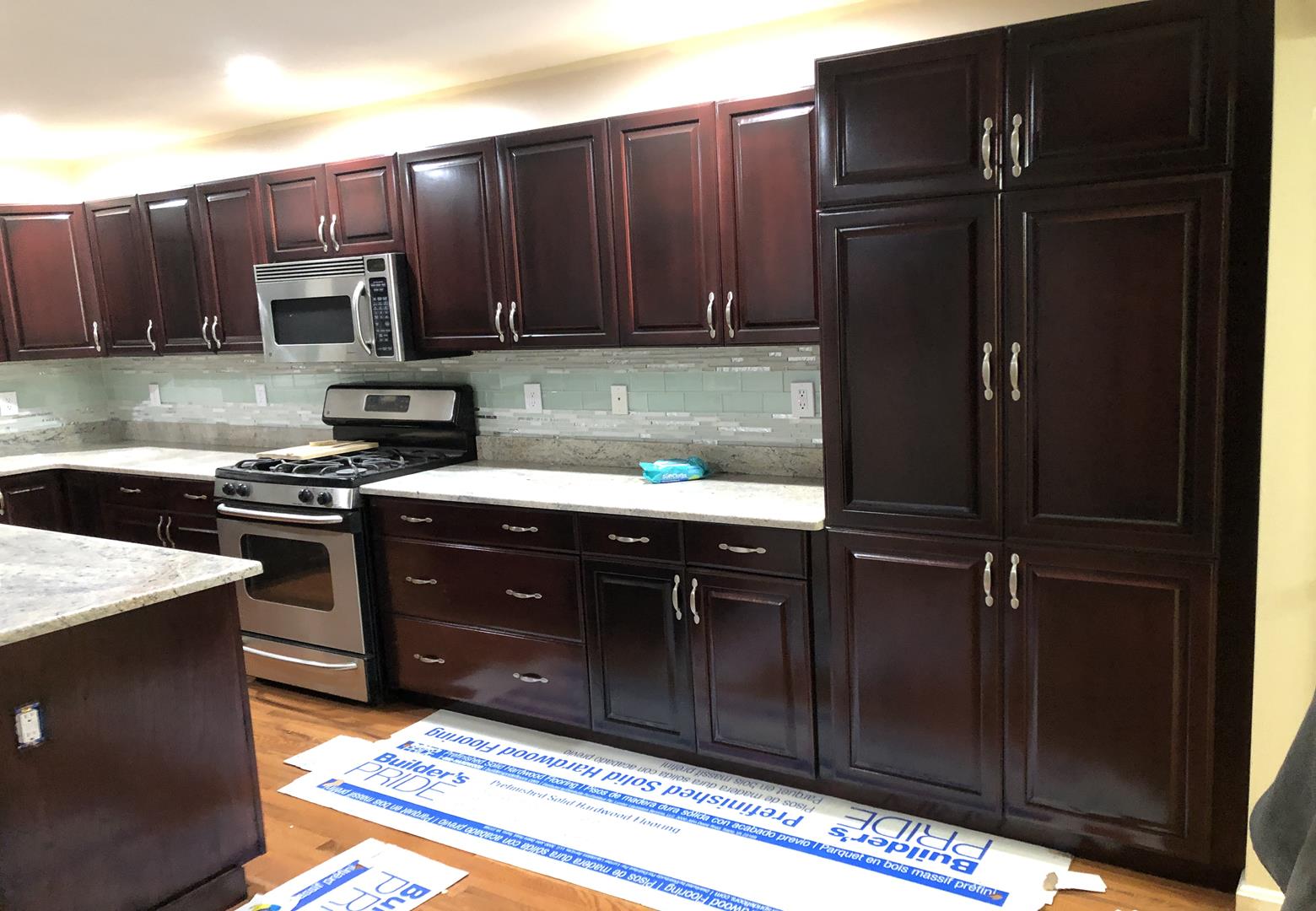 DON'T INCLUDE STAIN INSIDE THE CABINET.33 AMERICAN BLVD ASHLAND MA 01721CABINETS: COLOR   CHERRY DARK                                                          DOORS         34Unit STYLE     SMOOTH                                                                    DRAWERS   11 Unit                                                                COMPLETE JOB IN 2 WEEKS                             We use only the highest quality materials.   ” Thank you so much for trusting me . I do my best, taking care of your house as if it were mine. I take pleasure and love my job. “                                                                             Wellington B.  Bovenschulte                                                                 Master Painter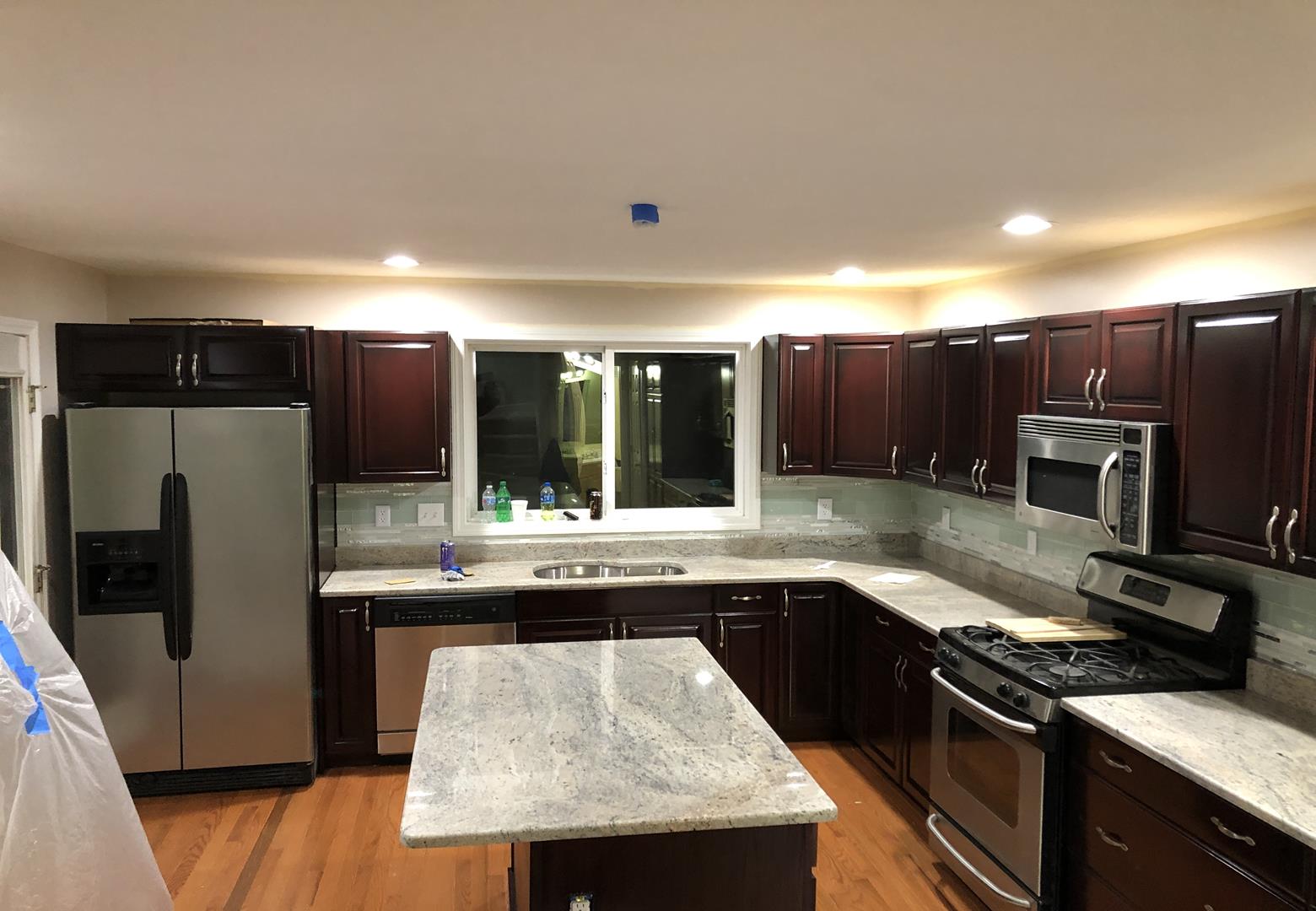 DON'T INCLUDE STAIN INSIDE THE CABINET.33 AMERICAN BLVD ASHLAND MA 01721CABINETS: COLOR   CHERRY DARK                                                          DOORS         34Unit STYLE     SMOOTH                                                                    DRAWERS   11 Unit                                                                COMPLETE JOB IN 2 WEEKS                             We use only the highest quality materials.   ” Thank you so much for trusting me . I do my best, taking care of your house as if it were mine. I take pleasure and love my job. “                                                                             Wellington B.  Bovenschulte                                                                 Master Painter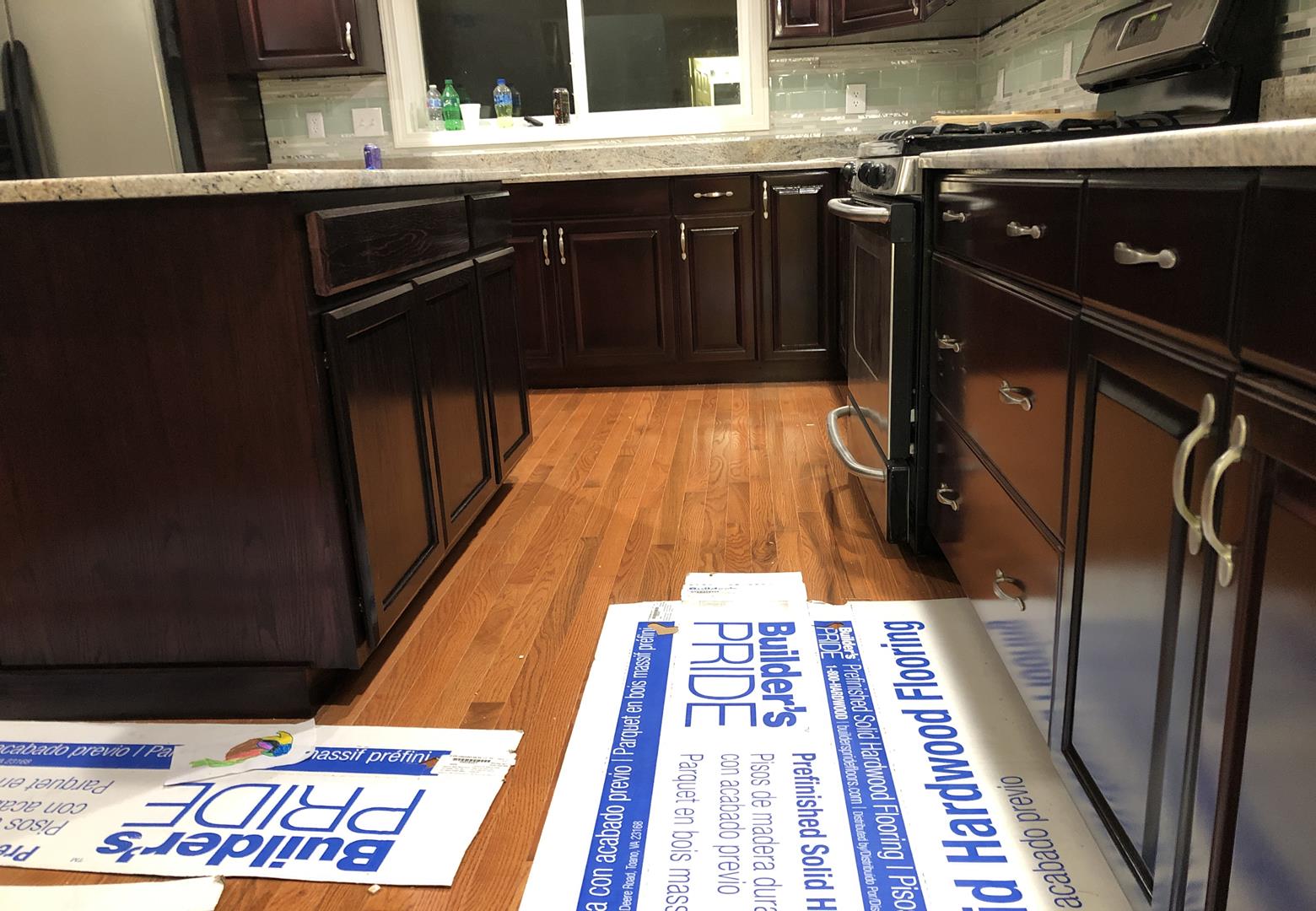 DON'T INCLUDE STAIN INSIDE THE CABINET.33 AMERICAN BLVD ASHLAND MA 01721CABINETS: COLOR   CHERRY DARK                                                          DOORS         34Unit STYLE     SMOOTH                                                                    DRAWERS   11 Unit                                                                COMPLETE JOB IN 2 WEEKS                             We use only the highest quality materials.   ” Thank you so much for trusting me . I do my best, taking care of your house as if it were mine. I take pleasure and love my job. “                                                                             Wellington B.  Bovenschulte                                                                 Master Painter